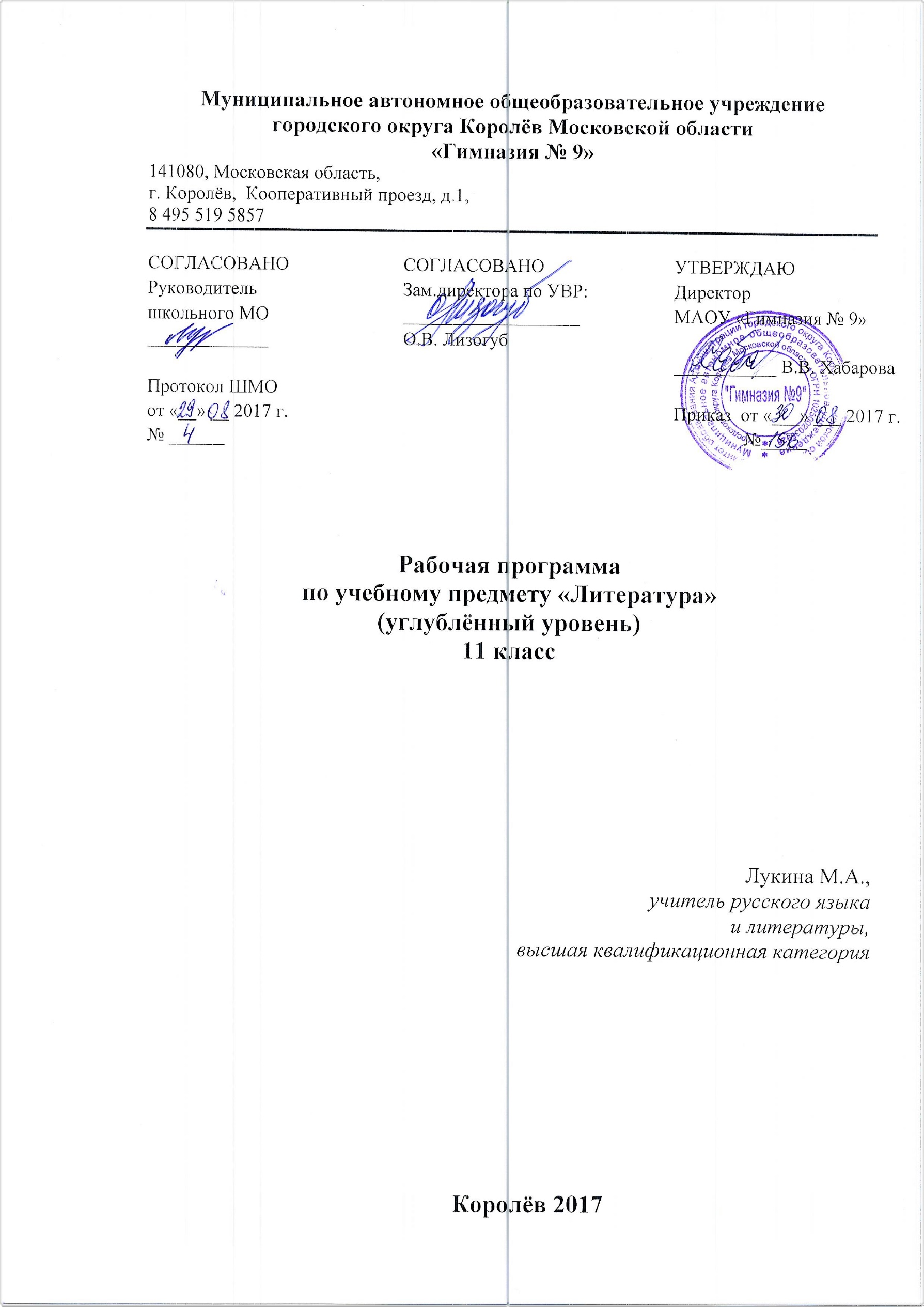 Пояснительная запискаНастоящая рабочая программа с углублённым  уровнем изучения литературы для учащихся 11 класса составлена  на основе с ФК БУП-2004, в соответствии с приказом министра образования Московской области от 24.05.2017   № 1597 «Об утверждении учебного плана для государственных образовательных организаций Московской области, муниципальных и частных образовательных организаций в Московской области, реализующих программы основного общего и среднего общего образования,  на 2017-2018 учебный год».Тематическое планирование составлено к учебнику по литературе 11 класса в 2 ч. под ред. В.П. Журавлева. – 3-е изд. – М.: Просвещение, 2016.Рабочая программа рассчитана на 170 часов (5 ч. в неделю, 34 недели). Разработка программы мотивирована следующим:программа построена с учётом принципов системности, научности, доступности и преемственности;программа реализует коммуникативно-деятельностный подход в обучении литературе в 11 классе;программа способствует развитию коммуникативной, языковой, лингвистической и  культуроведческой компетенций; программа обеспечивает условия для реализации практической направленности обучения;программа учитывает возрастные психологические особенности, возможности и потребности обучающихся 11 классов.Цель изучения литературы: •      формирование духовно развитой личности, обладающей гуманистическим мировоззрением, национальным самосознанием и общероссийским гражданским сознанием, чувством патриотизма; Задачи изучения литературы: • развитие интеллектуальных и творческих способностей учащихся, необходимых для успешной социализации и самореализации личности; • постижение учащимися вершинных произведений отечественной и мировой литературы, их чтение и анализ, основанный на понимании образной природы искусства слова, опирающийся на принципы единства художественной формы и содержания, связи искусства с жизнью, историзма;• поэтапное, последовательное формирование умений читать, комментировать, анализировать и интерпретировать художественный текст;• овладение возможными алгоритмами постижения смыслов, заложенных в художественном тексте (или любом другом речевом высказывании), и создание собственного текста, представление своих оценок и суждений по поводу прочитанного;• овладение важнейшими общеучебными умениями и универсальными учебными действиями (формулировать цели деятельности, планировать ее, осуществлять библиографический поиск, находить и обрабатывать необходимую информацию из различных источников, включая Интернет и др.);• использование опыта общения с произведениями художественной литературы в повседневной жизни и учебной деятельности, речевом самосовершенствовании.           Данная программа среднего (полного) общего образования сохраняет преемственность с программой для основной школы, опирается на традицию изучения художественного произведения как незаменимого источника мыслей и переживаний читателя, как основы эмоционального и интеллектуального развития личности обучающегося. Приобщение старшеклассников к богатствам отечественной и мировой художественной литературы позволяет формировать духовный облик и нравственные ориентиры молодого поколения, развивать эстетический вкус и литературные способности учащихся, воспитывать любовь и привычку к чтению.Основными критериями отбора художественных произведений для изучения в школе являются их высокая художественная ценность, гуманистическая направленность, позитивное влияние на личность ученика, соответствие задачам его развития и возрастным особенностям, а также культурно-исторические традиции и богатый опыт отечественного образования.     Одна из обязательных составляющих литературного образования в 11 классе – литературное творчество обучающихся. Творческие работы различных жанров способствуют развитию аналитического и образного мышления, в значительной мере формируя общую культуру и социально-нравственные ориентиры обучающихся.          Курс литературы в 11 классе строится с опорой на текстуальное изучение   художественных произведений, который решает задачи формирования читательских умений, развития культуры устной и письменной речи.       Ведущая линия изучения литературы в 11 классе – литература как величайшая духовно-эстетическая ценность, освоение идейно-эстетического богатства родной литературы, ее лучших образцов.        Работа на уроках литературы в 11 классе предполагает развитие обучающегося как компетентной личности путем включения его в различные виды ценностной человеческой деятельности: учеба, познание, коммуникация, профессионально-трудовой выбор, личностное саморазвитие, ценностные ориентации, поиск смыслов жизнедеятельности. С этих позиций обучение рассматривается как процесс овладения не только определенной суммой знаний и системой соответствующих умений и навыков, но и как процесс овладения ключевыми компетенциями.Приоритетные формы и методы работы• поиск и выделение значимых функциональных связей и отношений между частями целого, выделение характерных причинно-следственных связей;• сравнение, сопоставление, классификация;• самостоятельное выполнение различных творческих работ;• способность устно и письменно передавать содержание текста в сжатом или развернутом виде;• владение монологической и диалогической речью, умение перефразировать мысль, выбор и использование выразительных средств языка и знаковых систем (текст, таблица, схема, аудиовизуальный ряд и др.) в соответствии с коммуникативной задачей;• составление плана, тезисов, конспекта;• подбор аргументов, формулирование выводов, отражение в устной или письменной форме результатов своей деятельности;• использование для решения познавательных и коммуникативных задач различных источников информации, включая энциклопедии, словари, Интернет-ресурсы и др. базы данных;• самостоятельная организация учебной деятельности, владение навыками контроля и оценки своей деятельности, осознанное определение сферы своих интересов и возможностей. Приоритетные виды и формы контроляПромежуточный:
- устный пересказ (подробный, краткий, выборочный, с изменением лица рассказчика, художественный) главы, нескольких глав повести, романа, стихотворения в прозе, пьесы, критической статьи.
-выразительное чтение текста художественного произведения.
-заучивание наизусть стихотворных текстов.
-устный или письменный ответ на вопрос.
-устное словесное рисование.
-комментированное чтение.
- характеристика героя или героев ( индивидуальная, групповая, сравнительная) художественных произведений;
- определение принадлежности литературного (фольклорного) текста к тому или иному роду и жанру.
- анализ (в том числе сравнительный) текста, выявляющий авторский замысел и различные средства его воплощения; определение мотивов поступков героев и сущности конфликта.
- выявление языковых средств художественной образности и определение их роли в раскрытии идейно-тематического содержания произведения.
- подготовка доклада на литературную или свободную тему, связанную с изучаемым художественным произведением.
- работа с внетекстовыми источниками (словарями различных типов, воспоминаниями и мемуарами современников, дневниковыми записями писателей, статьями и т. д.).
- составление конспектов критических статей, планов, тезисов, рефератов, аннотаций к книге, фильму, спектаклю.
- создание сценариев литературных или литературно-музыкальных композиций, киносценариев.
- участие в дискуссии, заседании круглого стола, утверждение и доказательство своей точки зрения с учетом мнения оппонентов.Итоговый: 
- написание сочинений на основе и по мотивам литературных произведений;
-контрольная работа;Сроки реализации программы – 1 год.Календарно – тематическое планирование разработано в соответствии с учебным планом, в котором на уроки русского языка в 11 классе отводится 5 часов в неделю (всего 170 часов в год).Планируемые  результаты освоения курса литературы в 11 классе (углубленный уровень)Ученик должен знать:- авторов и содержание изученных художественных произведений;- основные факты жизни и творчества писателей-классиков, этапы их творческой эволюции;- историко-литературный контекст и творческую историю изучаемых произведений;- основные закономерности историко-литературного процесса, сведения об отдельных периодах его развития, черты литературных направлений и течений; - основные теоретические понятия, предусмотренные программой, и их соотношение: роды литературы (эпос, лирика и драма) и жанры всех трех родов;  - иметь представление о богатстве и многообразии жанров и знать наиболее распространенные жанры;  - иметь представление о подвижности связей и истории жанров.           Ученик должен уметь: - определять роды и жанры изученных произведений и мотивировать свои выводы;- анализировать и интерпретировать литературное произведение, используя сведения по истории и теории литературы (художественная структура, тематика, проблематика, нравственный пафос, система образов, особенности композиции, художественного пространства и времени, изобразительно-выразительные средств языка, художественная деталь);-  анализировать эпизод изучаемого произведения, объяснять его связь с идей и проблемой произведения;- раскрывать конкретно-историческое и общечеловеческое значение изучаемого произведения, связывать литературную классику со временем написания, с современностью и с традицией, выявлять «сквозные темы» и ключевые проблемы;- соотносить изучаемое произведение с литературным направлением, выделять черты литературных направлений при анализе произведения; - привлекать целесообразные формы пересказа в соответствии с особенностями рода и жанра произведения; - создавать творческие работы, способствующие владению жанрами устной и письменной речи; - отличать стихотворную речь и ее особенности, силлабо-тонический стих от тонического;- выразительно читать литературные произведения;- аргументировано формулировать свое отношение к прочитанному произведению;- составлять планы и тезисы статей на литературные темы, готовить учебно-исследовательские работы;  - сопоставлять изучаемые произведения, а также их художественные, критические и научные интерпретации; обнаруживать связь между различными видами искусств и использовать их сопоставление, учитывая жанр сопоставляемых произведений.Ученик получит возможность научиться:– выбирать произведения устного народного творчества разных народов для самостоятельного чтения, руководствуясь конкретными целевыми установками; – устанавливать связи между фольклорными произведениями разных народов на уровне тематики, проблематики, образов (по принципу сходства и различия);– выбирать путь анализа произведения, адекватный жанрово-родовой природе художественного текста; – дифференцировать элементы поэтики художественного текста, видеть их художественную и смысловую функцию;– сопоставлять «чужие» тексты интерпретирующего характера, аргументировано оценивать их;– оценивать интерпретацию художественного текста, созданную средствами других искусств;– вести самостоятельную проектно-исследовательскую деятельность и оформлять ее результаты в разных форматах (работа исследовательского характера, реферат, проект).Содержание учебного курсалитературы в 11 классе (углублённый уровень)Введение (2 ч)Русская литература в контексте мировой художественной культуры XX столетия. Литература и глобальные исторические потрясения в судьбе России в XX веке. Три основных направления, в русле которых протекало развитие русской литературы: русская советская литература; литература, официально не признанная властью; литература Русского зарубежья. Различное и общее: что противопоставляло и что объединяло разные потоки русской литературы. Основные темы и проблемы. Проблема нравственного выбора человека и проблема ответственности. Тема исторической памяти, национального самосознания. Поиск нравственного и эстетического идеалов.Литература начала XX векаРазвитие художественных и идейно-нравственных традиций русской классической литературы. Своеобразие реализма в русской литературе начала XX века. Человек и эпоха - основная проблема искусства. Направления философской мысли начала столетия, сложность отражения этих направлений в различных видах искусства. Реализм и модернизм, разнообразие литературных стилей, школ, групп.Писатели-реалисты начала XX века (25 ч.)            Требования к знаниям, умениям учащихся по данной теме:Знать:- биографические сведения об изученных писателях;- содержание произведенийНаизусть:И. А. Бунин. 2-3 стихотворения (по выбору учащихся).Уметь:- уметь анализировать стихотворение;- писать домашнее сочинение  по теме: « Вечные проблемы в произведениях И. Бунина и Куприна»Иван Алексеевич Бунин. Жизнь и творчество (Обзор.) Стихотворения: «Крещенская ночь», «Собака», «Одиночество». Тонкий лиризм пейзажной поэзии Бунина, изысканность словесного рисунка, колорита, сложная гамма настроений. Философичность и лаконизм поэтической мысли. Традиции русской классической поэзии в лирике Бунина.Рассказы: «Господин из Сан-Франциско», «Чистый понедельник», «Антоновские яблоки», «Солнечный удар».  Своеобразие лирического повествования в прозе И. А. Бунина. Мотив увядания и запустения дворянских гнезд. Предчувствие гибели традиционного крестьянского уклада. Обращение писателя к широчайшим социально-философским обобщениям в рассказе «Господин из Сан-Франциско». Тема любви в рассказах писателя. Поэтичность женских образов. Мотив памяти и тема России в бунинской прозе. Своеобразие художественной манеры И. А. Бунина. Своеобразие художественной манеры писателя.Теория литературы. Психологизм пейзажа в художественной литературе. Рассказ (углубление представлений).Александр Иванович Куприн. Жизнь и творчество. (Обзор.)Повесть «Олеся», рассказ «Гранатовый браслет». Поэтическое изображение природы в повести «Олеся», богатство духовного мира героини. Мечты Олеси и реальная жизнь деревни и ее обитателей. Толстовские традиции в прозе Куприна. Любовь как высшая ценность мира в рассказе «Гранатовый браслет». Трагическая история любви Желткова и пробуждение души Веры Шейной. Поэтика рассказа. Символическое звучание детали в прозе Куприна. Роль сюжета в повестях и рассказах писателя. Традиции русской психологической прозы в творчестве А. И. Куприна.Теория литературы. Сюжет и фабула эпического произведения (углубление представлений).Максим Горький. Жизнь и творчество. (Обзор.)Рассказ «Старуха Изергиль». Романтический пафос и суровая правда рассказов М. Горького. Народно-поэтические истоки романтической прозы писателя. Проблема героя в рассказах Горького. Смысл противопоставления Данко и Ларры. Особенности композиции рассказа «Старуха Изергиль».«На дне». Социально-философская драма. Смысл названия произведения. Атмосфера духовного разобщения людей. Проблема мнимого и реального преодоления унизительного положения, иллюзий и активной мысли, сна и пробуждения души. «Три правды» в пьесе и их трагическое столкновение: правда факта (Бубнов), правда утешительной лжи (Лука), правда веры в человека (Сатин). Новаторство Горького-драматурга. Сценическая судьба пьесы.Теория литературы. Социально-философская драма как жанр драматургии (начальные представления).Серебряный век русской поэзии(19 ч.)Требования к знаниям, умениям учащихся   по данной теме:Знать:- логику развития историко – литературного процесса в 20 веке;- литературные направления: символизм, акмеизм, футуризм, имажинизм;- биографические сведения об изученных писателях;- содержание изученных произведений; отчётливо представлять себе роль и место изученного в литературном процессе, а также его судьбу в читательской практике.Наизусть:В. Я. Б р ю с о в. 1-2 стихотворения (по выбору учащихся).Н.С.Гумилев. 1-2 стихотворения (по выбору учащихся).А. А. Блок. Незнакомка. Россия. Отрывок из поэмы «Двенадцать»В. В. Маяковский. А вы могли бы?.  Послушайте!.С.А.Есенин. Письмо к матери. «Шаганэ ты моя, Шаганэ!..». «Не жалею, не зову, не плачу...».Уметь:- анализировать лирические произведения;- свободно использовать понятия теории литературы;- давать доказательную и убедительную оценку самостоятельно прочитанному произведению;-использовать биографические материалы, а также литературоведческую и критическую литературу;- писать сочинение по творчеству поэта Серебряного века;-выразительно читать изученные произведения;- выявлять особенности поэтического стиля и авторскую позицию;Символизм«Старшие символисты»: Н. Минский, Д. Мережковский, 3. Гиппиус, В. Брюсов, К. Бальмонт, Ф. Сологуб.«Младосимволисты»: А. Белый, А. Блок, Вяч. Иванов.Влияние западноевропейской философии и поэзии на творчество русских символистов. Истоки русского символизма.Валерий Яковлевич Брюсов. Слово о поэте.Стихотворения: «Творчество»! «Юному поэту», «Каменщик», «Грядущие гунны». Возможен выбор других стихотворений. Брюсов как основоположник символизма в русской поэзии. Сквозные темы поэзии Брюсова - урбанизм, история, смена культур, мотивы научной поэзии. Рационализм, отточенность образов и стиля.Константин Дмитриевич Бальмонт. Слово о поэте. Основные темы и мотивы лирики. Музыкальность стиха. Стихотворения «Я мечтою ловил уходящие тени…», «Безглагольность», «Я в этот мир пришёл, чтоб видеть солнце…» Поэзия как выразительница «говора стихий». Интерес к древнеславянскому фольклору («Злые чары», «Жар-птица») Андрей Белый (Б. Н. Бугаев). Слово о поэте. Стихотворения  «Раздумья», «Русь», «Родине». Тема родины. Боль и тревога за судьбу России. Восприятие революционных событий как пришествия нового Мессии.АкмеизмСтатья Н. Гумилева «Наследие символизма и акмеизм» как декларация акмеизма. Западноевропейские и отечественные истоки акмеизма. Обзор раннего творчества Н. Гумилева, С. Городецкого, А. Ахматовой, О. Мандельштама, М. Кузмина и др.Николай Степанович Гумилев. Слово о поэте.Стихотворения: «Жираф», «Озеро Чад», «Старый Конквистадор», цикл «Капитаны», «Волшебная скрипка», «Заблудившийся трамвай» (или другие стихотворения по выбору учителя и учащихся). Романтический герой лирики Гумилева. Яркость, праздничность восприятия мира. Активность, действенность позиции героя, неприятие серости, обыденности существования. Трагическая судьба поэта после революции. Влияние поэтических образов и ритмов Гумилева на русскую поэзию XX века.ФутуризмМанифесты футуризма. Отрицание литературных традиций, абсолютизация самоценного, «самовитого» слова. Урбанизм поэзии будетлян. Группы футуристов: эгофутуристы (Игорь Северянин и др.), кубофутуристы (В. Маяковский, Д. Бурлюк, В. Хлебников, Вас. Каменский), «Центрифуга» (Б. Пастернак, Н. Асеев и др.). Западноевропейский и русский футуризм. Преодоление футуризма крупнейшими его представителям.Игорь Северянин (И. В. Лотарев).Стихотворения из сборников: «Громокипящий кубок», «Ананасы в шампанском», «Романтические розы», «Медальоны». Поиски новых поэтических форм. Фантазия автора как сущность поэтического творчества. Поэтические неологизмы Северянина. Грезы и ирония поэта.Теория литературы. Символизм. Акмеизм. Футуризм (начальные представления).Изобразительно-выразительные средства художественной литературы: тропы, синтаксические фигуры, звукопись (углубление и закрепление представлений).Александр Александрович Блок. Жизнь и творчество. (Обзор.)Стихотворения «Незнакомка», «Россия», «Ночь, улица, фонарь, аптека...», «В ресторане», «Река раскинулась. Течет, грустит лениво...» (из цикла «На поле Куликовом»), «На железной дороге», «Вхожу я в темные храмы...», «Фабрика», «Когда вы стоите на моем пути...». Литературные и философские пристрастия юного поэта. Влияние Жуковского, Фета, Полонского, философии Вл. Соловьева. Темы и образы ранней поэзии: «Стихи о Прекрасной Даме». Романтический мир раннего Блока. Музыкальность поэзии Блока, ритмы и интонации. Блок и символизм. Образы «страшного мира», идеал и действительность в художественном мире поэта. Тема Родины в поэзии Блока. Исторический путь России в цикле «На поле Куликовом». Поэт и революция.Поэма «Двенадцать». История создания поэмы и ее восприятие современниками. Многоплановость, сложность художественного мира поэмы. Символическое и конкретно-реалистическое в поэме. Гармония несочетаемого в языковой и музыкальной стихиях произведения. Герои поэмы, сюжет, композиция. Авторская позиция и способы ее выражения в поэме. Многозначность финала. Неутихающая полемика вокруг поэмы. Влияние Блока на русскую поэзию XX века.Теория литературы. Лирический цикл (стихотворений). Верлибр (свободный стих). Авторская позиция и способы ее выражения в произведении (развитие представлений). Новокрестьянская поэзия. (10 ч.)Николай Алексеевич Клюев. Жизнь и творчество (Обзор.)Стихотворения: «Рожество избы», «Вы обещали нам сады...», «Я посвященный от народа...». Духовные и поэтические истоки новокрестьянской поэзии: русский фольклор, древнерусская книжность, традиции Кольцова, Никитина, Майкова, Мея и др. Интерес к художественному богатству славянского фольклора. Клюев и Блок. Клюев и Есенин. Полемика новокрестьянских поэтов с пролетарской поэзией. Художественные и идейно-нравственные аспекты этой полемики.Сергей Александрович Есенин. Жизнь и творчество. (Обзор.)Стихотворения «Гой ты, Русь моя родная!..», «Не бродить, не мять в кустах багряных...», «Мы теперь уходим понемногу...», «Письмо матери», «Спит ковыль. Равнина дорогая...», «Шаганэ ты моя, Шаганэ!..», «Не жалею, не зову, не плачу...», «Русь советская», «Сорокоуст», «Я покинул родимый дом...», «Собаке Качалова», «Клен ты мой опавший, клен заледенелый...». Всепроникающий лиризм - специфика поэзии Есенина. Россия, Русь как главная тема всего его творчества. Идея «узловой завязи» природы и человека. Народно-поэтические истоки есенинской поэзии. Песенная основа его поэтики. Традиции Пушкина и Кольцова, влияние Блока и Клюева. Любовная тема в лирике Есенина. Исповедальность стихотворных посланий родным и любимым людям.Есенин и имажинизм. Богатство поэтического языка. Цветопись в поэзии Есенина. Сквозные образы есенинской лирики. Трагическое восприятие революционной ломки традиционного уклада русской деревни. Пушкинские мотивы в развитии темы быстротечности человеческого бытия. Поэтика есенинского цикла («Персидские мотивы»).Теория литературы. Фольклоризм литературы(углубление понятия). Имажинизм. Лирический стихотворный цикл (углубление понятия). Биографическая основа литературного произведения (углубление понятия).Литература 20-х годов XX века (16 ч.)Требования  к знаниям и умениям учащихся по данной теме:Знать:- содержание изученных литературных произведений, их художественное своеобразие;- основные факты жизни и творчества Фадеева, Б. Пастернака,  М.А.Булгакова, А.П. Платонова, А.А. Ахматовой, О.Э. Мандельштама, М.И. Цветаевой, М.А. Шолохова;- теоретико-литературные понятия Наизусть: М. И. Ц в е т а е в а. «Моим стихам, написанным так рано...». Стихи к Блоку («Имя твое - птица в руке...»). «Кто создан из камня, кто создан из глины...».О. Э. Мандельштам. «Notre Dаmе». «Я вернулся в мой город, знакомый до слез...».А. А. Ахматова. «Мне ни к чему одические рати...». «Мне голос был. Он звал утешно...». Родная земля.Б. Л. П а с т е р н а к. «Февраль. Достать чернил и плакать!..». Определение поэзии. «Во всем мне хочется дойти до самой сути...».  Уметь:- анализировать и интерпретировать изученные произведения и отдельные эпизоды;- соотносить изученные произведения с общественной и культурной жизнью страны;- раскрывать конкретно-историческое и общечеловеческое содержание изученных произведений;- выявлять «сквозные» темы и ключевые проблемы русской литературы на примере изученных произведений;- выявлять авторскую позицию;- аргументировано формулировать свое отношение к прочитанному произведению;- писать сочинения по творчеству М.А.Булгакова и М.А.Шолохова.Обзор с монографическим изучением одного-двух произведений (по выбору учителя и учащихся).Общая характеристика литературного процесса. Литературные объединения («Пролеткульт», «Кузница», ЛЕФ, «Перевал», конструктивисты, ОБЭРИУ, «Серапионовы братья» и др.).Тема России и революции: трагическое осмысление темы в творчестве поэтов старшего поколения (А. Блок, 3. Гиппиус, А. Белый, В. Ходасевич, И. Бунин, Д. Мережковский, А. Ахматова, М. Цветаева, О. Мандельштам и др.).Поиски поэтического языка новой эпохи, эксперименты со словом (В. Хлебников, поэты-обэриуты).Тема революции и Гражданской войны в творчестве писателей нового поколения («Конармия» И. Бабеля, «Разгром» А. Фадеева). Трагизм восприятия революционных событий прозаиками старшего поколения («Солнце мертвых» И. Шмелева). Поиски нового героя эпохи («Голый год» Б. Пильняка, «Чапаев» Д. Фурманова).Русская эмигрантская сатира, ее направленность (А. Аверченко «Дюжина ножей в спину революции; Тэффи «Ностальгия»).Теория литературы. Орнаментальная проза (начальные представления).Владимир Владимирович Маяковский. Жизнь и творчество. (Обзор.)Стихотворения: «А вы могли бы?», «Послушайте!», «Скрипка и немножко нервно», «Лиличка!», «Юбилейное», «Прозаседавшиеся», «Разговор с фининспектором о поэзии», «Сергею Есенину», «Письмо товарищу Кострову из Парижа о сущности любви», «Письмо Татьяне Яковлевой». Начало творческого пути: дух бунтарства и эпатажа. Поэзия и живопись. Маяковский и футуризм. Поэт и революция. Пафос революционного переустройства мира. Космическая масштабность образов. Поэтическое новаторство Маяковского (ритм, рифма, неологизмы, гиперболичность, пластика образов, дерзкая метафоричность, необычность строфики, графики стиха). Своеобразие любовной лирики поэта. Тема поэта и поэзии в творчестве Маяковского. Сатирическая лирика и драматургия поэта. Широта жанрового диапазона творчества поэта-новатора.Традиции Маяковского в российской поэзии XX столетия.Теория литературы. Футуризм (развитие представлений). Тоническое стихосложение (углубление понятия). Развитие представлений о рифме: рифма составная (каламбурная), рифма ассонансная.Литература 30-х годов XX века (39 ч.)Сложность творческих поисков и писательских судеб в 30-е годы. Судьба человека и его призвание в поэзии 30-х годов. Понимание миссии поэта и значения поэзии в творчестве А. Ахматовой, М. Цветаевой, Б. пастернака, О. Мандельштама и др. Новая волна поэтов: лирические стихотворения Б. Корнилова, П. Васильева, М. Исаковского, А. Прокофьева, Я. Смелякова, Б. Ручьева, М. Светлова и др.; поэмы А. Твардовского, И. Сельвинского.Тема русской истории в литературе 30-х годов.А. Толстой. «Петр Первый», Ю. Тынянов «Смерть Вазир-Мухтара», поэмы Дм. Кедрина, К. Симонова, Л. Мартынова.Утверждение пафоса и драматизма революционных испытаний в творчестве М. Шолохова, Н. Островского, В. Луговского и др.Михаил Афанасьевич Булгаков. Жизнь и творчество. (Обзор.)Роман  «Мастер и Маргарита».История создания и публикации романа «Мастер и Маргарита». Своеобразие жанра и композиции романа. Роль эпиграфа. Многоплановость, разноуровневость повествования: от символического (библейского или мифологического) до сатирического (бытового). Сочетание реальности и фантастики. «Мастер и Маргарита» - апология творчества и идеальной любви в атмосфере отчаяния и мрака.Традиции европейской и отечественной литературы в романе М. А. Булгакова «Мастер и Маргарита» (И.-В. Гете, Э. Т. А. Гофман, Н. В. Гоголь).Теория литературы. Разнообразие типов романа в русской прозе XX века. Традиции и новаторство в литературе.Андрей Платонович Платонов. Жизнь и творчество. (Обзор.)Повесть «Котлован». Высокий пафос и острая сатира платоновской прозы. Тип платоновского героя - мечтателя и правдоискателя. Возвеличивание страдания, аскетичного бытия, благородства детей. Утопические идеи «общей жизни» как основа сюжета повести. Философская многозначность названия повести. Необычность языка и стиля Платонова. Связь его творчества с традициями русской сатиры (М. Е. Салтыков-Щедрин).Теория литературы. Индивидуальный стиль писателя (углубление понятия). Авторские неологизмы (развитие представлений).Анна Андреевна Ахматова. Жизнь и творчество (Обзор.)Стихотворения: «Песня последней встречи...» «Сжала руки под темной вуалью...», «Мне ни к чему одические рати...», «Мне голос был. Он звал утешно...», «Родная земля», «Я научилась просто, мудро жить...», «Приморский сонет». Искренность интонаций и глубокий психологизм ахматовской лирики. Любовь как возвышенное и прекрасное, всепоглощающее чувство в поэзии Ахматовой. Процесс художественного творчества как тема ахматовской поэзии. Разговорность интонации и музыкальность стиха. Слиянность темы России и собственной судьбы в исповедальной лирике Ахматовой. Русская поэзия и судьба поэта как тема творчества. Гражданский пафос лирики Ахматовой в годы Великой Отечественной войны.Поэма «Реквием». Трагедия народа и поэта. Смысл названия поэмы. Библейские мотивы и образы в поэме. Широта эпического обобщения и благородство скорбного стиха. Трагическое звучание «Реквиема». Тема суда времени и исторической памяти. Особенности жанра и композиции поэмы.Теория литературы. Лирическое и эпическое в поэме как жанре литературы (закрепление понятия). Сюжетность лирики (развитие представлений).Осип Эмильевич Мандельштам. Жизнь и творчество. (Обзор.)Стихотворения: «Notre Dате», «Бессонница. Гомер. Тугие паруса...», «За гремучую доблесть грядущих веков...», «Я вернулся в мой город, знакомый до слез...», «Silentiuт», «Мы живем, под собою не чуя страны...». Культурологические истоки творчества поэта. Слово, словообраз в поэтике Мандельштама. Музыкальная природа эстетического переживания в стихотворениях поэта Описательно-живописная манера и философичность поэзии Мандельштама. Импрессионистическая символика цвета. Ритмико-интонационное многообразие Поэт и «век-волкодав». Поэзия Мандельштама в конце XX - начале XXI века.Теория литературы. Импрессионизм (развитие  представлений). Стих, строфа, рифма, способы рифмовки (закрепление понятий).Марина Ивановна Цветаева. Жизнь и творчество. (Обзор.)Стихотворения: «Моим стихам, написанным так рано...», «Стихи к Блоку» («Имя твое - птица в руке...»). «Кто создан из камня, кто создан из глины...». «Тоска по родине! Давно...», «Попытка ревности», «Стихи о Москве», «Стихи к Пушкину». Уникальность поэтического голоса Цветаевой. Искренность лирического монолога-исповеди. Тема творчества, миссии поэта, значения поэзии в творчестве Цветаевой. Тема Родины. Фольклорные истоки поэтики. Трагичность поэтического мира Цветаевой, определяемая трагичностью эпохи (революция, Гражданская война, вынужденная эмиграция, тоска по Родине). Этический максимализм поэта и прием резкого контраста в противостоянии поэта, творца и черни, мира обывателей, «читателей газет». Образы Пушкина, Блока, Ахматовой. Маяковского, Есенина в цветаевском творчестве. Традиции Цветаевой в русской поэзии XX века.Теория литературы. Стихотворный лирический цикл (углубление понятия), фольклоризм литературы (углубление понятия), лирический герой (углубление понятия)Михаил Александрович Шолохов. Жизнь. Творчество Личность (Обзор.) «Тихий Дон» - роман-эпопея о всенародной трагедии. История создания шолоховского эпоса. Широта эпического повествования. Герои эпопеи. Система образов романа. Тема семейная в романе. Семья Мелеховых. Жизненный уклад, быт, система нравственных ценностей казачества. Образ главного героя. Трагедия целого народа и судьба одного человека. Проблема гуманизма в эпопее. Женские судьбы в романе. Функция пейзажа в произведении. Шолохов как мастер психологического портрета. Утверждение высоких нравственных ценностей в романе. Традиции Л. Н. Толстого в прозе М. А. Шолохова. Художественное своеобразие шолоховского романа. Художественное время и художественное пространство в романе. Шолоховские традиции в русской литературе XX века. Теория литературы. Роман-эпопея (закрепление понятия). Художественное время и художественное пространство (углубление понятий). Традиции и новаторство в художественном творчестве (развитие представлений).Литература периода Великой Отечественной войны (5 ч.)(Обзор)Требования  к знаниям и умениям учащихся по данной теме:Знать:- влияние Великой Отечественной войны и «оттепели» 60-х годов на развитие литературы;- новые направления в русской литературе второй половины XX века и наиболее яркие их представители: «лагерная» тема (В.Шаламов, А.Солженицын), «деревенская» проза (В.Распутин), тема исторической памяти (А.Твардовский), человек на войне (В.Быков), «бардовская» поэзия (Б.Окуджава); - своеобразие поэтического мира Н.Рубцова, И.Бродского, Б.Окуджавы;- новаторство драматургии А.Вампилова;- основные тенденции современного литературного процесса;- теоретико-литературные понятия: традиции и новаторство, драматургия, «бардовская» поэзия, постмодернизм;- содержание изученных произведений.Уметь:- соотносить изученные произведения с общественной жизнью и культурой; раскрывать конкретно-историческое и общечеловеческое содержание изученных произведений; выявлять «сквозные» темы и ключевые проблемы русской литературы в связи с изученными произведениями; соотносить произведение с литературным направлением эпохи;- анализировать и интерпретировать изученные произведения;- выявлять авторскую позицию;- формулировать свое отношение к прочитанному;- писать рецензии на прочитанные произведения и сочинения по творчеству писателей второй половины XX века.Литература «предгрозья»: два противоположных взгляда на неизбежно приближающуюся войну. Поэзия как самый оперативный жанр (поэтический призыв, лозунг, переживание потерь и разлук, надежда и вера). Лирика А. Ахматовой, Б. Пастернака, Н. Тихонова, М. Исаковского, А. Суркова, А. Прокофьева, К. Симонова, О. Берггольц, Дм. Кедрина и др.; песни А. Фатьянова; поэмы «Зоя» М. Алигер, «Февральский дневник» О. Берггольц, «Пулковский меридиан» В. Инбер, «Сын» П. Антокольского. Органическое сочетание высоких патриотических чувств с глубоко личными, интимными переживаниями лирического героя. Активизация внимания к героическому прошлому народа в лирической и эпической поэзии, обобщенно-символическое звучание признаний в любви к родным местам, близким людям.Человек на войне, правда о нем. Жестокие реалии и романтика в описании войны. Очерки, рассказы, повести А. Толстого, М. Шолохова, К. Паустовского, А. Платонова, В. Гроссмана и др.Глубочайшие нравственные конфликты, особое напряжение в противоборстве характеров, чувств, убеждений в трагической ситуации войны: драматургия К. Симонова, Л. Леонова. Пьеса-сказка Е. Шварца «Дракон»Значение литературы периода Великой Отечественной войны для прозы, поэзии, драматургии второй половины XX века.Литература 50-90-х годов (35 ч.)Новое осмысление военной темы в творчестве Ю. Бондарева, В. Богомолова, Г. Бакланова, В. Некрасова, К. Воробьева, В. Быкова, Б. Васильева и др.Новые темы, идеи, образы в поэзии периода «оттепели» (Б. Ахмадулина, Р. Рождественский, А. Вознесенский, Е. Евтушенко и др.). Особенности языка, стихосложения молодых поэтов-шестидесятников. Поэзия, развивающаяся в русле традиций русской классики: В. Соколов, В. Федоров, Н. Рубцов, А. Прасолов, Н. Глазков, С. Наровчатов, Д. Самойлов, Л. Мартынов, Е. Винокуров, С. Старшинов, Ю. Друнина, Б. Слуцкий, С. Орлов и др.«Городская» проза: Д. Гранин, В. Дудинцев, Ю. Трифонов, В. Макании и др. Нравственная проблематика и художественные особенности их произведений.«Деревенская» проза. Изображение жизни крестьянства; глубина и цельность духовного мира человека, кровно связанного с землей, в повестях С. Залыгина, В. Белова, В. Астафьева, В. Шукшина и др.Драматургия. Нравственная проблематика пьес А. Володина («Пять вечеров»), А. Арбузова («Иркутская история», «Жестокие игры»), В. Розова («В добрый час!», «Гнездо глухаря»), А. Вампилова («Прошлым летом в Чулимске», «Старший сын») и др.Литература Русского зарубежья. Возвращенные в отечественную литературу имена и произведения (В. Набоков, В. Ходасевич, Г. Иванов, Г. Адамович, Б. Зайцев, М. Алданов, М. Осоргин, И. Елагин).Многообразие оценок литературного процесса в критике и публицистике.Авторская песня. Ее место в развитии литературного процесса и музыкальной культуры страны (содержательность, искренность, внимание к личности; методическое богатство, современная ритмика и инструментовка). Песенное творчество А. Галича, Ю. Визбора В. Высоцкого, Б. Окуджавы, Ю. Кима и др.Александр Трифонович Твардовский. Жизнь и творчество. Личность. (Обзор.) Стихотворения: «Вся суть в одном-единственном завете...», «Памяти матери», «Я знаю, никакой моей вины...», «В тот день, когда закончилась война...», «Дробится рваный цоколь монумента...», «Памяти Гагарина». Лирика крупнейшего русского эпического поэта XX века. Размышления о настоящем и будущем Родины. Чувство сопричастности к судьбе страны, утверждение высоких нравственных ценностей. Желание понять истоки побед и трагедий советского народа. Искренность исповедальной интонации поэта. Некрасовская традиция в поэзии А. Твардовского.Теория литературы. Традиции и новаторство в поэзии (закрепление понятия). Гражданственность поэзии (развитие представлений). Элегия как жанр лирической поэзии (закрепление понятия).Борис Леонидович Пастернак. Жизнь и творчество. (Обзор.)Стихотворения: «Февраль. Достать чернил и плакать!..», «Определение поэзии», «Во всем мне хочется дойти...», «Гамлет», «Зимняя ночь», «Марбург», «Быть знаменитым некрасиво…»  Тема поэта и поэзии в творчестве Пастернака. Любовная лирика поэта. Философская глубина раздумий. Стремление постичь мир, «дойти до самой сути» явлений, удивление перед чудом бытия. Человек и природа в поэзии Пастернака. Пушкинские мотивы в лирике поэта. Пастернак-переводчик.Роман «Доктор Живаго» (обзорное изучение с анализом фрагментов). История создания и публикации романа Жанровое своеобразие и композиция романа, соединение в нем прозы и поэзии, эпического и лирического начал Образы-символы и сквозные мотивы в романе Образ главного героя - Юрия Живаго. Женские образы в романе. Цикл «Стихотворения Юрия Живаго» и его органическая связь с проблематикой и поэтикой романа. Традиции русской классической литературы в творчестве Пастернака,Александр Исаевич Солженицын. Жизнь. Творчество. Личность. (Обзор.)Повесть «Один день Ивана Денисовича» Своеобразие раскрытия «лагерной» темы в повести. Образ Ивана Денисовича Шухова. Нравственная прочность и устойчивость в трясине лагерной жизни. Проблема русского национального характера в контексте трагической эпохи.Теория литературы. Прототип литературного героя (закрепление понятия). Житие как литературный повествовательный жанр (закрепление понятия).Варлам Тихонович Шаламов. Жизнь и творчество. (Обзор.)Рассказы «На представку», «Сентенция». Автобиографический характер прозы В. Т. Шаламова. Жизненная достоверность, почти документальность «Колымских рассказов» и глубина проблем, поднимаемых писателем. Исследование человеческой природы «в крайне важном, не описанном еще состоянии, когда человек приближается к состоянию, близкому к состоянию зачеловечности». Характер повествования. Образ повествователя. Новаторство Шаламова-прозаика.Теория литературы. Новелла (закрепление понятия). Психологизм художественной литературы (развитие представлений). Традиции и новаторство в художественной литературе (развитие представлений).Николай Михайлович Рубцов. «Видения на холме», «Русский огонек», «Звезда полей», «В горнице» Основные темы и мотивы лирики Рубцова - Родина-Русь, ее природа и история, судьба народа, духовный мир человека, его нравственные ценности: красота и любовь, жизнь и смерть, радости и страдания. Драматизм мироощущения поэта, обусловленный событиями его личной судьбы и судьбы народа. Традиции Тютчева Фета, Есенина в поэзии Рубцова.Виктор Петрович Астафьев. Взаимоотношения человека и природы в романе «Царь-рыба». Валентин Григорьевич Распутин. «Последний срок Тема «отцов и детей» в повести «Последний срок». Иосиф Александрович Бродский. Стихотворения: «Осенний крик ястреба», «На смерть Жукова», «Сонет» («Как жаль, что тем, чем стало для меня...»).Широта проблемно-тематического диапазона поэзии Бродского. «Естественность и органичность сочетания в ней культурно-исторических, философских, литературно-поэтических и автобиографических пластов, реалий, ассоциаций, сливающихся в единый, живой поток непринужденной речи, откристаллизовавшейся в виртуозно организованную стихотворную форму» (В. А. Зайцев). Традиции русской классической поэзии в творчестве И. Бродского.Теория литературы. Сонет как стихотворная форма (развитие понятия).Булат Шалвович Окуджава. Слово о поэте. Стихотворения: «До свидания, мальчики», «Ты течешь, как река. Странное название...», «Когда мне невмочь пересилить беду...». Память о войне в лирике поэта-фронтовика. Поэзия «оттепели» и песенное творчество Окуджавы. Арбат как особая поэтическая вселенная. Развитие романтических традиций в поэзии Окуджавы. Интонации, мотивы, образы Окуджавы в творчестве современных поэтов-бардов. Теория литературы. Литературная песня. Романс. Бардовская песня (развитие представлений).Юрий Валентинович Трифонов. Повесть «Обмен». «Городская» проза и повести Трифонова. Осмысление вечных тем человеческого бытия на фоне и в условиях городского быта. Проблема нравственной свободы человека перед лицом обстоятельств. Смысловая многозначность названия повести. Тонкий психологизм писателя. Традиции А. П. Чехова в прозе Ю. В. Трифонова.Теория литературы. Психологизм художественной литературы (углубление понятия). Повесть как жанр повествовательной литературы (углубление понятия).Александр Валентинович Вампилов. Пьеса «Утиная охота». Проблематика, основной конфликт и система образов в пьесе. Своеобразие ее композиции. Образ Зилова как художественное открытие драматурга. Психологическая раздвоенность в характере героя. Смысл финала пьесы.Литература конца XX - начала XXI века (10 ч.)Проза: В. Белов, А. Битов, В. Макании, А. Ким, Е. Носов, В. Крупин, С. Каледин, В. Пелевин, Т. Толстая, Л. Петрушевская, В. Токарева, Ю. Поляков и др.Поэзия: Б. Ахмадулина, А. Вознесенский, Е. Евтушенко, Ю. Друнина, Л. Васильева, Ю. Мориц, Н. Тряпкин, А. Кушнер, О. Чухонцев, Б. Чичибабин, Ю. Кузнецов, И. Шкляревский, О. Фокина, Д. Пригов, Т. Кибиров, И. Жданов, О. Седакова и др.Из зарубежной литературы (7 ч.)Джордж Бернард Шоу. «Дом, где разбиваются сердца». «Дом, где разбиваются сердца». Влияние А. П. Чехова на драматургию Д. Б. Шоу. «Английская фантазия на русские темы». Мастерство писателя в создании индивидуальных характеров. Труд как созидательная и очищающая сила.Теория литературы. Парадокс как художественный прием.Томас Стернз Элиот. Слово о поэте. Стихотворение «Любовная песнь Дж. Альфреда Пруфрока». Тревога и растерянность человека на рубеже новой эры, начавшейся Первой мировой войной. Ирония автора. Пародийное использование мотивов из классической поэзии (Данте, Шекспира, Дж. Донна и др.).Эрнест Миллер Хемингуэй. Рассказ о писателе с краткой характеристикой романов «И восходит солнце», «Прощай, оружие!»Повесть «Старик и море» как итог долгих нравственных исканий писателя. Образ главного героя - старика Сантьяго. Единение человека и природы. Самообладание и сила духа героя повести («Человека можно уничтожить, но его нельзя победить»).Эрих Мария Ремарк. «Три товарища. (Обзорное изучение романа.) Э. М. Ремарк как наиболее яркий представитель «потерянного поколения». Трагическая концепция жизни в романе. Стремление героев романа найти свое место в жизни, опираясь на гуманистические ценности: солидарность, готовность помочь, дружбу, любовь. Своеобразие художественного стиля писателя (особенности диалогов, внутренних монологов, психологический подтекст).Теория литературы. Внутренний монолог (закрепление понятия).Повторение. ( 2 ч.)Тематическое планирование по литературе в 11 классе (углублённый уровень)Формы организации учебных занятий:-интегрированные уроки;-урок-исследование;-урок-консультация;- мультимедийные технологии обучения.- урок-суд;- урок-подготовка к постановке спектакля или фильма;- урок-спектакль или концерт;- урок-конференция;- творческие виды пересказа и итерпретация литературных текстов;- поисково-исследовательские методы (создание проблемной ситуации, «мозговой штурм», работа над индивидуальными и групповыми проектами, защита проектов);- взаимоопрос;- взаимопроверка работ;- создание проверочных, самостоятельных, творческих работ для одноклассников или учеников младших классовОсновные  виды учебной деятельности учащихся: -анализ эпизодов, -лингвистический и литературоведческий анализ лирических текстов, -разработка и защита проектов, -публичное выступление, -обсуждение просмотренных кинофрагментов, -дискуссии и диспуты, -сочинения разных жанров, -выразительное чтение прозаических, драматических и лирических отрывков, -инсценирование. С этой целью в календарно-тематическом планировании предусматривается просмотр и обсуждение видеофильмов, защита проектов, предлагается проведение уроков в нестандартной форме:      -уроки-размышления, -уроки-откровения,-круглые столы, -концерты, -литературные и ролевые игры, -уроки-театрализованные представления,-литературно-музыкальные композиции,-дискуссии,-подготовка рефератов, докладов; -написание сочинений на основе и по мотивам литературных произведений.  На уроках используются элементы следующих технологий: личностно- ориентированное обучение, технологии проблемно-диалогического обучения, технология межличностного взаимодействия, технология развивающего обучения, технология опережающего обучения, обучение с применением опорных схем, ИКТ, здоровьесберегающие технологии.КАЛЕНДАРНО – ТЕМАТИЧЕСКОЕ ПЛАНИРОВАНИЕ  УРОКОВ  ЛИТЕРАТУРЫ  В 11 КЛАССЕ (углублённый уровень) (5 часов в неделю, 170 часов в год)№ п/пНаименование разделов и темМаксимальная нагрузка учащегося, ч.Из нихИз нихИз нихИз нихИз них№ п/пНаименование разделов и темМаксимальная нагрузка учащегося, ч.Теоретическое обучение, ч.Лабораторные и практические работы, ч.(р.р)Контрольная работа, ч.(тесты) Внеклассное чтение,чСамостоятельная работа, ч. 1.Введение. Литература начала ХХ века. Развитие традиций русской классической литературы.211---2.Писатели-реалисты 20 века.25712-243.Серебряный век русской поэзии.1968-54.Новокрестьянская поэзия.10262-5.Литература 20-х годов 20 века.1664-246.Литература 30-х годов 20 века.399181657.Литература периода Великой Отечественной войны (обзор).511-218.Литература 50-90-х годов 20 века35424-7-9.Литература конца 20 – начала 21 века.10442--10.Из зарубежной литературы.711-5-11.Повторение. 22Итого170437932619№Наименование разделов и темВид занятияКол-во часовВиды самостоятельнойработыДата проведения Дата проведения Дата проведения Дата проведения №Наименование разделов и темВид занятияКол-во часовВиды самостоятельнойработыпланируемаяфактическаяфактическаяфактическая1.Введение. 21.1-1.2Литература начала ХХ века. Развитие традиций русской классической литературы.Лекция.2Составить конспект лекции.1 неделя сентября2.Писатели-реалисты начала XX века.252.1Иван Алексеевич Бунин.Жизнь и творчество. Лирика И.А.Бунина, ее философичность, лаконизм и изысканность. «Крещенская ночь», «Собака», «Одиночество». Лекция.Практикум.1Составить конспект лекции.1 неделя сентября2.2-2.3Р.р. «Господин из Сан-Франциско». Обращение писателя к широчайшим социально-философским обобщениям. Поэтика рассказа.Уроки развития речи.2Составить развёрнутую характеристику героя.1 неделя сентября2.4-2.5Тема любви в рассказах Бунина. «Чистый понедельник», "Легкое дыхание". Своеобразие лирического повествования.Беседа.2Анализ эпизода в тексте2 неделя сентября2.6Р.р. Проблематика и поэтика рассказов И.А. Бунина. Психологизм и особенности «внешней изобразительности» бунинской прозы."Сны Чанга".Урок развития речи.1Анализ текста произведения.2 неделя сентября2.7-2.8Александр Иванович Куприн.Жизнь и творчество. Проблема самопознания личности в повести «Поединок». Автобиографический и гуманистический характер повести.Лекция.Беседа2Составить цитатный план.2 неделя сентября2.9-2.10Р.р. Трагизм любовной темы в повести "Олеся". Своеобразие изображения природы и духовного мира человека.Уроки развития речи.23 неделя сентября2.11-2.12Р.р. Проблематика и поэтика рассказа «Гранатовый браслет». Р.р. Домашнее  сочинение по творчеству И.А. Бунина и А.И. Куприна.Уроки развития речи.2Домашнее чтение.Творческое задание.3 неделя сентября2.13-2.14Вн.чт.  Л.Н. Андреев. Жизнь и творчество. «Иуда Искариот». Нравственные проблемы рассказа.Уроки внеклассного чтения.2Домашнее чтение3-4 неделя сентября2.15-2.16Максим Горький. Жизнь и творчество. Ранние романтические рассказы. "Челкаш".Лекция.2Составление тезисов4 неделя сентября2.17-2.18Максим Горький. "Старуха Изергиль". Проблематика и особенности рассказа.Практикум.2Составление характеристики героя.4 неделя сентября2.19Р.р. "На дне" как социально-философская драма. Новаторство Горького-драматурга. Сценическая судьба пьесы.Уроки развития речи.1Анализ эпизода пьесы.1 неделя октября2.20-2.21Р.р. Три правды в пьесе "На дне". Ее социальная и нравственно-философская проблематика. Смысл названия пьесы.Уроки развития речи.21 неделя октября2.22-2.23Жанр литературного портрета в творчестве М. Горького.Публицистические произведения писателя.Практикум.2Индивидуальные задания.1 неделя октября2.242.25Р.р. Классное сочинение по творчеству М. Горького.Уроки развития речи.2Творческое задание.2 неделя октября3Серебряный век русской поэзии.193.1Русский символизм и его истоки.Лекция.12 неделя октября3.23.3Р.р. В.Я.Брюсов. Слово о поэте. Брюсов как основоположник символизма. Проблематика и стиль произведений В.Я.Брюсова "Творчество", "Юному поэту", "Старый викинг" и др.Уроки развития речи.2Индивидуальные сообщения.2 неделя октября3.4-3.5Р.р. К.Д.Бальмонт. Проблематика и поэтика сборников "Будем как солнце", "Только любовь. Семицветик". Тема России в эмигрантской лирике К. Бальмонта.Уроки развития речи.2Составление тезисов3 неделя октября3.6-3.7Андрей Белый (Б. Бугаев). Слово о поэте. Художественный мир сборников "Золото в лазури", "Пепел", "Урна". Проблемы и художественное своеобразие романа "Петербург".Лекция. Практикум2Работа с учебником.3 неделя октября3.8Западноевропейские и отечественные истоки акмеизма.Лекция.1Конспект.3 неделя октября3.9-3.10Н.С.Гумилев. Слово о поэте. Проблематика и поэтика лирики Н.С.Гумилева.Лекция. Практикум.2Анализ лирического произведения.4 неделя октября3.11Футуризм как литературное направление. Русские футуристы.Лекция.Беседа.1Конспект.4 неделя октября3.12Р.р. Поиски новых поэтических форм в лирике И. Северянина (И.В. Лотарёв). Художественный мир его сборников.Р.р. Домашнее сочинение по поэзии Серебряного века.Урок развития речи.1Творческое задание.4 неделя октября3.13-3.14Александр Александрович Блок.Жизнь и творчество. Блок и символизм. Темы и образы ранней лирики. «Стихи о Прекрасной Даме».  Беседа.Лекция.2Индивидуальные сообщения.4-5 неделя октября 3.15-3.16Р.р. Тема страшного мира в лирике А.А.Блока. «Незнакомка», «Ночь, улица, фонарь, аптека…», «В ресторане», «Фабрика». Идеал и действительность в художественном мире Блока. "На железной дороге", "О подвигах, о доблести, о славе...", "Когда вы стоите на моём пути". Ритмы лирики Блока.Уроки развития речи.2Анализ лирических произведений.5 неделя октября3.17Р.р. Тема Родины в лирике А.Блока. «Россия», «Река раскинулась…»,  «По железной дороге».Урок развития речи.1Анализ лирического произведения.5 неделя октября3.18-3.19Поэма «Двенадцать» и сложность ее художественного мира.  Беседа.2Составить цитатный план.2 неделя ноября4.Новокрестьянская лирика.104.1-4.2Вн.чт. Художественные и идейно-нравственные аспекты новокрестьянской поэзии. Н.А.Клюев. Жизнь  и творчество. "Рождество избы", "Вы обещали нам сады", "Я посвященный от народа...". Духовные и поэтические истоки новокрестьянской поэзии.Урок внеклассного чтения.2Домашнее чтение2 неделя ноября4.3-4.4Сергей Александрович Есенин.Жизнь и творчество. Ранняя лирика. «Гой ты, Русь моя родная!..», «Письмо матери».Лекция. Беседа.2Индивидуальные сообщения.2-3 неделя ноября4.5Р.р. Тема России в лирике С.А.Есенина. «Я покинул родимый дом…», «Русь Советская», «Спит ковыль. Равнина дорогая…», «Возвращение на родину».Урокразвития речи.1Анализ лирического произведения.3 неделя ноября4.6-4.7Р.р. Любовная тема в лирике С.А.Есенина. Художественный мир сборника "Персидские мотивы". «Не бродить, не мять в кустах багряных…», «Собаке Качалова», «Шаганэ ты моя, Шаганэ…».Уроки развития речи.2Анализ лирического произведения.3 неделя ноября4.8Р.р. Тема быстротечности человеческого бытия в лирике С.А.Есенина. Трагизм восприятия гибели русской деревни. «Не жалею, не зову, не плачу…», «Мы теперь уходим понемногу…», «Сорокоуст».Урокразвития речи.13 неделя ноября4.9-4.10Р.р. Анна Снегина: лирическое и эпическое в поэме. Своеобразие композиции и системы образов.Уроки развития речи.2Составление тезисов4 неделя ноября5Литература 20-х годов XX века.165.1Литературный процесс 20-х годов. Тема революции и Гражданской войны в прозе и поэзии 20-х годов.Лекция.Презентация.1Составление конспекта4 неделя ноября5.2Трагическое осмысление темы России и Революции в поэзии Д .Мережковского, З. Гиппиус, В. Ходасевича.Беседа. Практикум1Защита рефератов.4 неделя ноября5.3В. Хлебников. Новаторство поэтического языка.Практикум.1Защита рефератов.4 неделя ноября5.4-5.5Тема революции и Гражданской войны в творчестве А. Серафимовича, И Бабеля, Вс.Иванова, А. Весёлого, А. Фадеева. Трагизм восприятия революции в творчестве А. Ремизова и И. Шмелёва. Поиски нового героя в прозе Д. Фурманова.Беседа. Практикум2Защита рефератов.1 неделя декабря5.6Русская эмигрантская сатира, её направленность в творчестве А. Аверченко и Теффи.Лекция. Беседа.11 неделя декабря5.7-5.8Владимир Владимирович Маяковский.Жизнь и творчество. Художественные мир ранней лирики поэта.  «А вы  могли бы?», «Послушайте!», «Скрипка и немножко нервно». Пафос революционного переустройства мира. Сатирический пафос лирики. «Прозаседавшиеся», "Нате!"Лекция. Беседа.2Составить цитатный план.1 неделя декабря1 неделя декабря5.9-5.10Р.р. "Облако в штанах": проблематика и поэтика.Уроки развития речи.2Ответы на вопросы2 неделя декабря2 неделя декабря5.11Р.р. Своеобразие любовной лирики В.В.Маяковского. «Лиличка!», «Письмо товарищу Кострову из Парижа о сущности любви», «Письмо Татьяне Яковлевой».Урок развития речи.1Анализ лирического произведения.2 неделя декабря2 неделя декабря5.12Р.р. Тема поэта и поэзии. «Юбилейное», «Разговор с фининспектором о поэзии», «Сергею Есенину».Р.р. Домашнее сочинение по лирике А.А.Блока. С.А.Есенина, В.В.Маяковского.Уроки развития речи.1Творческая работа.2 неделя декабря2 неделя декабря5.13-5.14И.О. Бабель. "Конармия". Психология человека в эпоху революции и Гражданской войны. Своеобразие формы повествования в рассказах.Лекция. Беседа.2Ответы на вопросы2-3 неделя декабря2-3 неделя декабря5.15-5.16Вн.чт. Е. Замятин. "Мы" как роман - антиутопия.Уроки внеклассного чтения.2Домашнее чтение3 неделя декабря3 неделя декабря6Литература 30-х годов XX века.396.1Литература 30-х годов. Обзор. Сложность творческих судеб в 30-е годы.Лекция.1Составить конспект лекции3 неделя декабря3 неделя декабря6.2Мысли и настроения лирики Б. Корнилова, П. Васильева, М. Исаковского, А. Прокофьева, Б. Ручьёва, М. Светлова, И. Сельвинского.Семинар 1Индивидуальные сообщения3 неделя декабря3 неделя декабря6.3Тема русской истории в литературе 30-х годов. Ю. Тынянов. "Смерть Вазир-Мухтара". Поэмы Д. Кедрина.Лекция. Практикум.1Составление характеристики героя.4 неделя декабря4 неделя декабря6.4-6.5Р.р. А.Н. Толстой. "Пётр Первый": проблематика и своеобразие романа. Тема преобразования России.Уроки развития речи.24 неделя декабря4 неделя декабря6.6-6.7Вн.чт. Литература "потерянного" поколения, как явление культуры 20 века. Э. Ремарк, Б.Брехт.Уроки внеклассного чтения.2Домашнее чтение4 неделя декабря4 неделя декабря6.8-6.9Зачётная работа за первое полугодие.Уроки контроля.2Самостоятельная работа3 неделя января3 неделя января6.10-6.11Михаил Афанасьевич Булгаков.Жизнь и творчество. М.А.Булгаков и театр. Судьба людей в революции в романе "Дни Турбиных".Лекция. Беседа. Презентация.2Составить конспект лекции3 неделя января3 неделя января6.12-6.13Р.р. История создания, проблемы и герои  романа «Мастер и Маргарита». Уроки развития речи.2Анализ эпизода, характеристика главных героев.3-4 неделя января3-4 неделя января6.14-6.15Р.р. Жанр и композиция романа. Анализ эпизода из романа (по выбору).Р.р. Домашнее сочинение.Уроки развития речи.2Творческое задание.4 неделя января4 неделя января6.16-6.17Вн.чт. Андрей Платонович Платонов.Жизнь и творчество. Повесть А.П.Платонова «Котлован» (обзор)Уроки внеклассного чтения.2Домашнее чтение4 неделя января6.18Анна Андреевна Ахматова.Жизнь и творчество. Художественное своеобразие и поэтическое мастерство любовной лирики. «Песня последней встречи», «Сжала руки под темной вуалью…».Лекция.Практикум.1Составить конспект лекции1 неделя февраля6.19-6.20Р.р. Судьба России и судьба поэта в лирике А.А.Ахматовой. «Мне ни к чему одические рати…», «Мне голос был. Он звал утешно…», «Родная земля», «Приморский сонет» .Уроки развития речи.2Индивидуальное задание. 1 неделя февраля6.21-6.22Р.р. Поэма «Реквием». Единство трагедии народа и поэта. Тема суда времени и исторической памяти. Особенности жанра и композиции поэмы.Уроки развития речи.2Составить характеристику героя, анализ эпизода.1 неделя февраля6.23-6.24Осип Эмильевич Мандельштам.Жизнь и творчество. Трагический конфликт поэта и эпохи. «Notre Dame», «Бессонница. Гомер. Тугие паруса…», «За гремучую доблесть грядущих веков…», «Я вернулся в мой город, знакомый до слез..».Лекция. Практикум.2Защита презентаций.2 неделя февраля6.25-6.26Р.р. Марина Ивановна Цветаева.Жизнь и творчество. Тема творчества, поэта и поэзии в лирике М.Цветаевой. «Моим стихам, написанным так рано…», «Стихи Блоку», «Кто создан из камня, кто создан из глины…», «Стихи к Пушкину». Тема Родины. «Тоска по Родине! Давно…», «Стихи о Москве». Своеобразие поэтического стиля.Р.р. Домашнее  сочинение по лирике А.А.Ахматовой, М.И.Цветаевой или О.Э.Мандельштама.Уроки развития речи.2Индивидуальные задания2 неделя февраля6.27-6.28Р.р. Н. Заболоцкий. Слово о поэте. Судьба и творчество. Н. Заболоцкий и оберуэты. "Движение", "Вечерний бар". Человек и природа в натурфилософской лирике поэта "Метаморфозы", "Ночной сад". Философский характер поздней лирики. "Некрасивая девочка" и другие стихотворения.Домашнее сочинение по лирике А. Ахматовой, М. Цветаевой или Заболоцкого.Уроки развития речи.2Творческое задание2-3 неделя февраля6.29-6.30Вн.чт. В.В. Набоков. Слово о писателе. Проблематика и поэтика романа "Машенька".Уроки внеклассного чтения2Домашнее чтение3 неделя февраля6.31-6.32Михаил Александрович Шолохов.Судьба и творчество.  «Донские рассказы».Лекция.23 неделя февраля6.33-6.34«Тихий Дон». Картины Гражданской войны, проблемы и герои романа. Беседа.2Индивидуальные сообщения.4 неделя февраля6.35Трагедия народа и судьба Григория Мелехова в романе «Тихий Дон».Беседа.1Индивидуальные сообщения.4 неделя февраля6.36Р.р. Женские судьбы в романе "Тихий Дон".Уроки развития речи.1Анализ эпизода. Мини-сочинение.4 неделя февраля6.37Р.р. Особенности жанра и художественной формы  романа «Тихий Дон».Уроки развития речи.1Творческое задание.4 неделя февраля6.38-6.39Р.р. Классное  сочинение по роману М.А. Шолохова «Тихий ДонУроки развития речи.2Творческое задание1 неделя марта7Литература периода Великой Отечественной войны.57.1Литература периода Великой Отечественной войны. Военная лирика А. Тихонова, И. Исаковского, А. Сурикова, К Симонова, А. Ахматовой, О. Берггольц, А. Фатьянова.Лекция. Беседа.1Сообщения учащихся.1 неделя марта7.2Вн. чт. Лирико-эпическая поэзия о Великой Отечественной войне. "Зоя" М. Алигер, "Февральский дневник" О. Берггольц, "Пулковский меридиан" В. Инбер, "Сын" П. Антакольского.Уроки внеклассного чтения1Домашнее чтение1 неделя марта7.3Жестокие реалии и романтические восприятия мира в военной прозе и публицистике А. Толстого, Шолохова, К. Паустовского, Б. Горбатова, А. Платонова, В. Гроссмана.Лекция. Беседа.1Индивидуальные задания1 неделя марта7.4Р.р. Нравственные конфликты и трагические ситуации в военной драматургии К. Симонова "Парень из нашего города", Л. Леонова "Нашествие".Урокразвития речи.1Анализ эпизодов2 неделя марта7.5Вн. чт. Реальность и фантастика в пьесе Е. Шварца "Дракон".Уроквнеклассного чтения1Домашнее чтение2 неделя марта8.Литература 50-90 годов 20 века.358.1Литература второй половины ХХ века (обзор). Тема и проблемы русской прозы. Возвращенные имена литературы Русского зарубежья.Лекция. Беседа.2Конспект 2 неделя марта8.2-8.3Новое осмысление военной темы в литературе 50-90-х годов. Ю.Бондарев, В.Богомолов, Г.Бакланов, В.Некрасов, К.Воробьев, В.Быков, Б.Васильев (произведения по выбору учителя).Семинар.2Защита рефератов.2-3 неделя марта8.4Поэзия периода "оттепели": Б. Ахмадулина, Р. Рождественский, А. Вознесенский, Е. Евтушенко.Практикум 1Составление тезисов3 неделя марта8.5Традиции русской классической поэзии в лирике В. Соколова, В. Фёдорова, А. Просолова, Н. Глазкова, Д. Самойлова, Л. Мартынова, Я. Смелякова, Е. Винокурова, Ю. Друниной, Ю. Левитанского, С. Орлова, Н. Старшинова.Практикум 1Защита рефератов3 неделя марта8.6-8.7Р.р. Александр Трифонович Твардовский.Жизнь и творчество. Лирика А.Т.Твардовского. размышление о настоящем и будущем Родины. Осмысление темы войны. «Вся суть в одном-единственном завете…». «Памяти матери», «Я знаю, никакой моей вины…».Уроки развития речи.2Анализ лирического произведения.3 неделя марта8.8.-8.9Р.р. Борис Леонидович Пастернак.Жизнь и творчество. Философский характер лирики. Основные темы и мотивы его поэзии. «Февраль. Достать чернил и плакать!,,», «Определение поэзии», «Во всем мне хочется дойти до самой сути…», «Гамлет», «Зимняя ночь». Уроки развития речи.2Анализ лирического произведения.4 неделя марта8.10-8.11Вн.чт. Б.Л. Пастернак. Роман «Доктор Живаго» (обзор). Его проблематика и своеобразие.Уроки внеклассного чтения.2Домашнее чтение4 неделя марта8.12-8.13Р.р. Александр Исаевич Солженицын.Жизнь и творчество. Своеобразие раскрытия «лагерной» темы. Повесть «Один день Ивана Денисовича». Рассказ «Матрёнин двор».Уроки развития речи2Составить конспект лекции.1 неделя апреля8.14-8.15Вн.чт. Варлам Тихонович Шаламов.Жизнь и творчество. Проблематика и поэтика «Колымских рассказов» (произведения по выбору учителя). Урок внеклассного чтения.2Домашнее чтение1 неделя апреля8.16-8.17Р.р. Николай Михайлович Рубцов.Слово о поэте. Основные темы и мотивы лирики поэта и ее художественное своеобразие. «Видения на холме», «Русский огонек», «Я буду скакать по полям задремавшей Отчизны…»Уроки развития речи2Анализ стихотворений1-2 неделя апреля8.18-8.19Р.р. "Деревенская" проза в современной литературе. В.П. Астафьев. Взаимоотношения человека и природы в рассказах. «Царь-рыба».Уроки развития речи2Анализ эпизода2 неделя апреля8.20Вн. чт.  Нравственные проблемы романа «Печальный детектив».Урок внеклассного чтения1Домашнее чтение2 неделя апреля8.21-8.22Р.р. Валентин Григорьевич Распутин.Нравственные проблемы произведений «Последний срок», «Прощание с Матерой», «Живи и помни» (по выбору учителя).Уроки развития речи2Творческая работа.2-3 неделя апреля8.23-8.24Р.р. И.А.Бродский. Проблемно-тематический диапазон лирики поэта. «Осенний крик ястреба», «На смерть Жукова». «Сонет».Уроки развития речи2Анализ стихотворений3 неделя апреля8.25-8.26Р.р. Авторская песня. Песенное творчество А.Галича, Ю.Визбора. В.Высоцкого, Ю.Кима.Уроки развития речи2Анализ произведений3 неделя апреля8.27Р.р. Б.Ш.Окуджава. Военные мотивы  в лирике поэта. «До свидания, мальчики». Стихи о Москве. «Ты течешь, как река. Странное название…».Урок развития речи1Анализ стихотворений4 неделя апреля8.28-8.29Р.р.  «Городская» проза в современной литературе. Ю.В.Трифонов. «Вечные» темы и нравственные проблемы в повести «Обмен».Уроки развития речи2Анализ стихотворений4 неделя апреля8.30Р.р. Темы и проблемы современной драматургии А. Володин, А. Арбузов, В. Розов).Урок развития речи1Анализ стихотворений4 неделя апреля8.32-8.32Р.р. А.В.Вампилов «Утиная охота». Проблематика. Конфликт, система образов, композиция пьесы.Уроки развития речи2Анализ пьесы4 неделя апреля -1 неделя мая8.33-8.34Вн. чт. Из литературы народов России. Жизнь и творчество мордовских поэтов и писателей (уроженцев Большеберезниковского района).Уроки внеклассного чтения2Домашнее чтение1 неделя мая8.35-8.36Р.р. Классное сочинение по творчеству В.Распутина, В.Астафьева или А.Солженицына.Уроки развития речи2Творческое задание1 неделя мая9.Литература конца XX - начала XI века.109.1Основные направления и тенденции развития современной литературы: проза реализма и «нереализма», поэзия, литература Русского зарубежья последних лет, возвращенная литература.Лекция.1Составить конспект лекции.2 неделя мая9.2В.Орлов. Роман  "Шеврикука, или любовь к привидению". Пророческое значение романа.Лекция . Беседа 12 неделя мая9.3В.О. Пилевин. Цивилизация новых русских в романе "Generation "П"".Лекция . Беседа12 неделя мая9.4-9.6Творчество Т. Толстой, Л. Улицкой, Л. Петрушевской. Основные проблемы их произведений. Семинар 3Составление тезисов2-3 неделя мая9.7-9.8Р.р. Русская поэзия конца 20 начала 21 века. Традиции и новаторство. Русская тема в поэзии. Поздние стихи М. Дудина, Н. Панченко, Б. Окуджава, А. Межирова. Поэтический сборник: Иосиф Бродский, Юрий Кузнецов, Борис Чичибабин.Уроки развития речи.2Защита презентаций. Анализ стихотворений.3 неделя мая9.9.-9.10Р.р. Контрольное сочинение по современной литературе.Уроки контроля2Творческое задание.3 неделя мая10.Зарубежная литература.710.110.2Вн. чт. Джордж Бернард Шоу. «Пигмалион». Духовно-нравственные проблемы пьесы.Уроки внеклассного чтения.2Домашнее чтение4 неделя мая10.3Томас Стернз Элиот. «Любовная песнь Дж.Альфреда Пруфрока». Многообразие мыслей и настроений. Средства создания комического.Урок внеклассного чтения.1Домашнее чтение4 неделя мая10.4Р.р. Г. Лорка. Слово о поэте. Своеобразие фольклоризма поэзии Лорки.Урок развития речи1Анализ стихотворений4 неделя мая10.5Вн.чт. Эрнест Миллер Хемингуэй. «Прощай, оружие». Слово о писателе и его романе.Урок внеклассного чтения.1Домашнее чтение4 неделя мая10.6Э. Хемингуэй "Старик и море". Единение человека и природы.Практикум 14 неделя мая10.7Эрих Мария Ремарк. «Три товарища». Трагедия и гуманизм повествования. Своеобразие художественного стиля писателя.Урок внеклассного чтения.1Домашнее чтение4 неделя мая11.Повторение.211.1-11.2Обобщающее повторение курса русской литературы. Подготовка к ЕГЭ.Консультации24 неделя маяИтого:170